LSS 2533 – research Methods Assessment 3 – Research Project (Fall 2017)Academic Success at ADMC 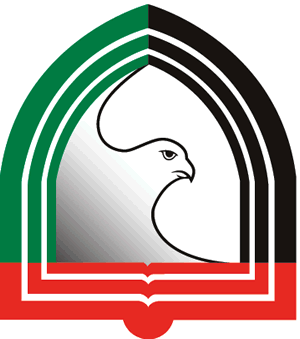 Name: Omar Saleh AljefriID No: H00373751Submitted to: Dr. Maria Concepcion   The Proposal Introduction:  It is a common idea for a one to have a dream to pursue, yet achieving it requires hard work and dedication. The biggest concern is how to be successful in your career. It all begins with solid fundamentals. Some people think of success as being wealthy and having a decent salary to rely on. In the other words, success always comes with having a lot money. Money and a good background does not guarantee success, there are other essential elements that should be considered to reach success. A successful individual is the one who is happy about his career choices and is a fond of the field that is associated with his future career.     The background of the study examines academic success in collage. The researcher would like to seek the true desire of picking majors at collages. He will discuss how students approach failure mentally. Also, the study skills that makes a successful student. Finally, there will be given some strategies that could open the path for student to reach academic success.     In terms of the UAE and particularly for the students attending HCT, the researcher would like to know the true desire of picking majors at HCT. He will discuss how students at HCT approach failure mentally. Also, the study skills that makes a successful student. Finally, there will be given some strategies that could open the path for HCT student to reach academic success.  Research Questions: This research will seek to answer the following questions:What are the motives of choosing a major at HCT?How HCT students approach failure mentally? What are the study skills that makes a successful HCT student? Research Methodology  My research will be about Accomplishing greatness and success as a HCT student. In this research, I will examine my questions by using both quantitative and qualitative approaches in my research, as I will use surveys, interviews, and observations in my research. Moreover, I will gather information from the internet, books, newspapers and other secondary sources to support my research with evidence. I will interview students who are in their beginning years, middle way, graduating to see the difference in their mentalities about greatness and success on HCT. HCT will be my focus in this research. I will try my best to gather 4-5 sources for the research.   The ReportReasons of choosing a major:   There are different reasons that drives students to choose their majors. With no deep digging into knowledge about the major, student tends to like one for the future income. In other words, the higher the future job's salary is the more desirable is the major to the student. Sierra Vandervort (2016), mentioned that it's important to pay attention to the economic aspect and the individual interest and balance between them. Neglecting the interest in the major often leads to difficulties in the freshman and sophomore years, which make students drop the major or end with a low GPA. Another wrong mindset is to pick a major due to the influence of other people. For instance, following a particular career to be like a famous figure, as he is successful in it. Or obeying and embracing what parents choose for them which is a cultural thing nowadays in many countries. Thomas Frank (2014) stated, "If you want to do something, don’t let anyone’s counsel pull you away from it too quickly. Consider their words, do your research, and make your own decision." It's helpful to consider other people's counsel, but it's not a must to choose it and live with it. Failure approach:   Failure is necessary in life. some people take it with positive mentality to learn and reach greatness, others believe it’s an embarrassment that leads to a dead end, and there is no way out of it. The right way to think of failure is that it is a learning point. John Maxwell (2015) said, “You can’t grow and learn if your focus is on finding someone else to blame instead of looking at your own shortcomings." The first thing that a person should blame is himself, as it is constructive for the brain awareness and improvement. Failure occur during university years for many reasons. Buskist and Howard (2009), framed failing students under two sections, students who attend sessions and be active, students who do the least work and attend few classes if needed. They emphasized that it's easier for active students to identify their struggles and work on overcoming them. For inactive student, it's harder for them as there is no desire for improvement. Study skills:   One of the essential methods to consider becoming a successful student is to develop effective study habits and skills. Malcolm Gladwell (2013), stated in his book " Outliers" that around ten thousand hours of practice makes any person a master in his field. He emphasized in his study that there is no such a thing called gifted, and this statement was proved throughout his study. He found a steady relationship between hours of practice and achievements, which means that everything can be accomplished with hard work and dedication. Also, study skills are very important for students have. One of the useful techniques is time management, sitting a weekly study schedule will give satisfaction to the student when they study. It will make students ready for the worst-case scenarios like having pop quiz. Another study skill is taking good notes when studying, as it will make revising smoother and easier for the student. Moreover, learning how to manage stress is effective for the student to deal with exams and perform well in tough environments. These study skills will help students to become successful in collage, but the most important thing is to make it habits so it stays with throughout life. Presentation, Interpretation and Analysis of Data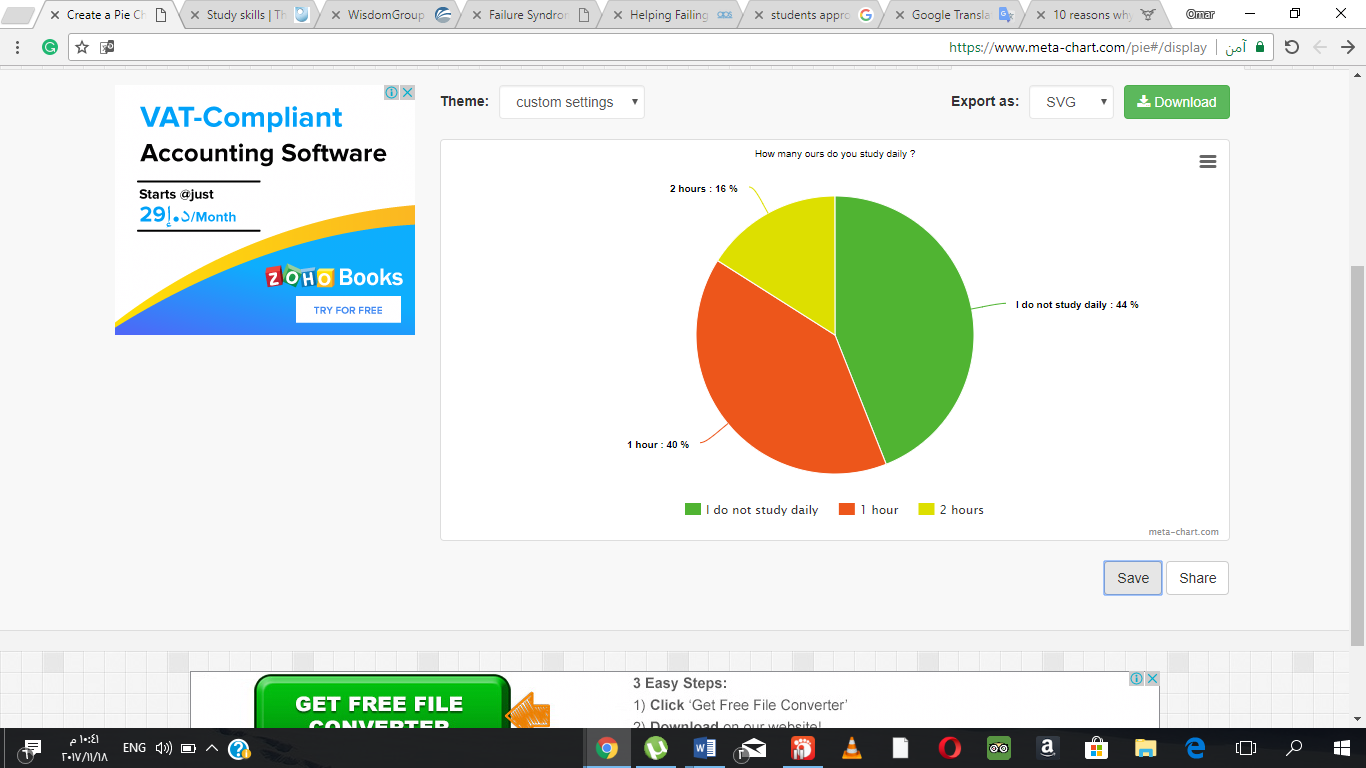 Tables and FiguresQuestion 1: How many hours do you study daily?One hour:                 N= 10 (40%)	Two hours:                N=4 (16%)I don’t study: daily   N= 11 (44%) Question 2 : 		Question 3 : I love my major because I am passionate to learn about it  Totally disagree     1  2   3   4    5    Totally  agree		M = 2.2Question 4 : I revise everything I learn every day in the libraryTotally disagree     1  2   3   4    5    Totally  agree		M = 2.8Question 5 : Failure is more of the teacher's mistake not mineTotally disagree     1  2   3   4    5    Totally  agree		M = 4.8Findings:   I used ADMC student as the population in my research for the fall semester of the academic year 2017-2018. My respondents were ADMC students. I used stratified sampling in my research, as I have chosen students in their first year, others in the middle of the second year and graduating students. I gave them a survey that contains 5 questions. In question 1, 44% of the respondents answered that they do not study daily. For the second question, 67% of the respondents answered that they want to get a high GPA and graduate. Furthermore, in the third question most of the student disagree about loving the major and being passionate about it (M=2.2). The same thing goes for question four (M=2.8). Finally, respondents think in the last question that it’s the teachers fault if they fail, not their (M=4.8). Summary and ConclusionIn this research, I talked about 3 main questions with some citation and evidence. Then I did a survey to 25 students. They answered the question and from the question I believe that ADMC students did not love their majors. Also, they prefer to get a high GPA rather than learning and graduating. Students are very concerned about good grades, which is their priority.   Recommendations: ADMC students should choose their majors by themselves. Failure is always the beginning to something bigger and brighter, so no one should be afraid of it. And finally, study skills are very important for any students to become successful.  References : Maxwell, J. C. (2015). Sometimes you win - sometimes you learn: lifes greatest lessons are gained from our losses. New York: Center Street. T. (2014, August 07). 10 Dumb Mistakes Students Make When Choosing A Major. Retrieved November 18, 2017, from https://collegeinfogeek.com/dumb-major-choice-mistakes/Vandervort, S. (2016, March 03). 3 Major Mistakes that Lead to the Wrong Major. Retrieved November 18, 2017, from https://www.collegemagazine.com/three-mistakes-avoid-choosing-major/Gladwell, M. (2013). Outliers: the story of success. New York: Back Bay Books, Little, Brown and Company.To get a high GPA and graduate To learn and graduate Why do you study at ADMC?178Respondents 68%32%Frequency 